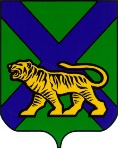 ТЕРРИТОРИАЛЬНАЯ ИЗБИРАТЕЛЬНАЯ КОМИССИЯ
ГОРОДА УССУРИЙСКАРЕШЕНИЕг. УссурийскВ соответствии со статьей 28, частью 25 статьи 32 Избирательного кодекса Приморского края, территориальная избирательная комиссия города УссурийскаРЕШИЛА:Установить время для ознакомления членов территориальной избирательной комиссии города Уссурийска и других участников избирательного процесса с документами, непосредственно связанными с выборами депутатов Думы Уссурийского городского округа, назначенными на 8 сентября 2019 года: в рабочие дни с 18:00 до 20:00 часов, в выходные дни с 13:00 до 14:00 часов по адресу: г. Уссурийск, ул. Ленина, д. 101, кабинет 101Б.Копии документов, непосредственно связанные с выборами депутатов Думы Уссурийского городского округа, назначенными на 8 сентября 2019 года, предоставляются только на основании письменного заявления (запроса) с указанием наименования документа (-ов) не позднее трехдневного срока с момента подачи заявления (запроса). Назначить ответственным за ознакомление и выдачу копий документов секретаря территориальной избирательной комиссии города Уссурийска Божко Надежду Михайловну.Довести настоящее решение до сведения участников избирательного процесса, разместить на официальном сайте администрации Уссурийского городского округа в разделе «Территориальная избирательная комиссия города Уссурийска» в информационно-телекоммуникационной сети «Интернет».  Председатель комиссии			    	                       О.М. МихайловаСекретарь комиссии					                              Н.М. Божк13 июня 2019 года               № 156/1054Об установлении времени для ознакомления членов территориальной избирательной комиссии города Уссурийска и других участников избирательного процесса с документами, непосредственно связанными с выборами депутатов Думы Уссурийского городского округа, назначеннымина 8 сентября 2019 года, и о порядке получения заверенных копий этих документов